浪琴表香港一哩錦標(一級賽) 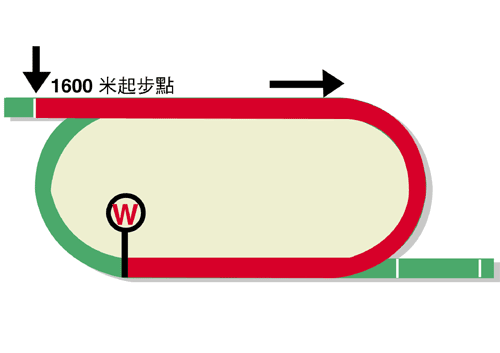 獎金二千五百萬港元 (約三百二十萬美元)冠軍14,250,000港元, 亞軍5,500,000港元, 季軍2,500,000港元殿軍1,425,000港元, 第五名825,000港元, 第六名500,000港元馬匹實力分析表排位統計數字	預計走位圖馬匹資料馬匹資料馬匹資料馬匹資料馬匹資料馬匹資料馬匹統計數字馬匹統計數字馬匹統計數字馬匹統計數字馬匹統計數字馬匹統計數字馬匹統計數字暫定騎師練馬師馬名參賽國
   /地區馬齡
/性別負磅國際評分出道至今一級賽實力好地實力濕地實力右轉跑道1400-1800同場同程暫定騎師練馬師美麗傳承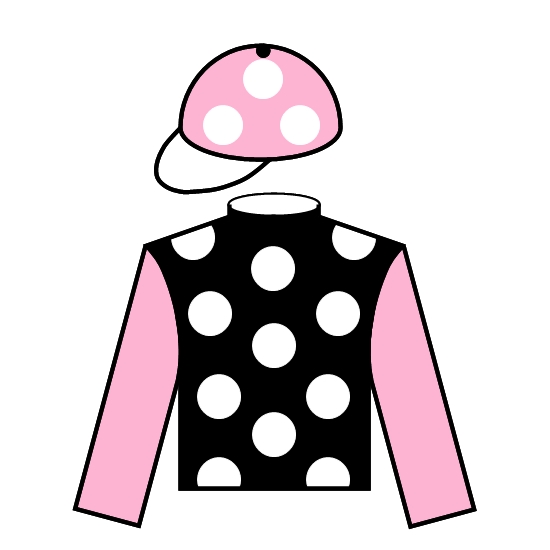 香港7閹12612733 (18-3-6)11 (7-1-0)29 (16-2-5)4 (2-1-1)33 (18-3-6)27 (17-1-5)16 (10-0-4)潘頓約翰摩亞冠軍車手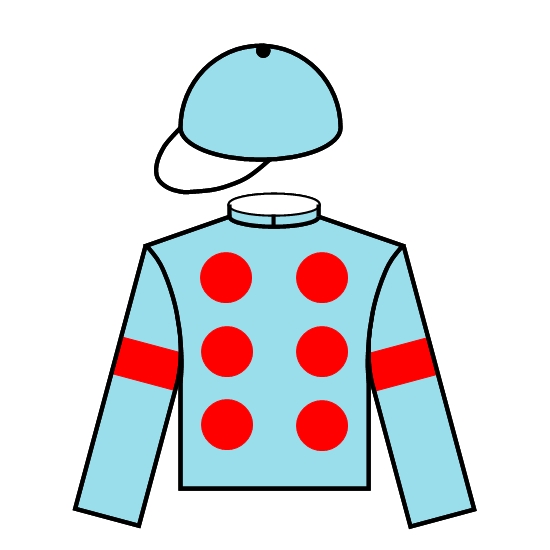 日本4雄12611912 (7-1-2)2 (2-0-0)12 (7-1-2)0 (0-0-0)8 (4-1-1)12 (7-1-2)0 (0-0-0)連達文音無秀孝波斯劍客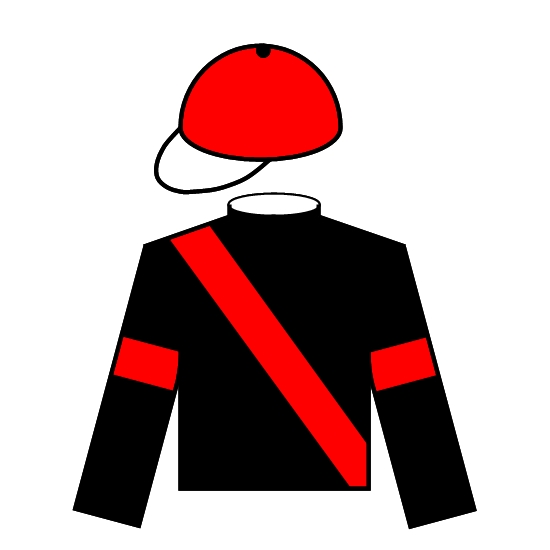 日本5雄12611621 (4-4-2)10 (1-3-1)19 (4-4-1)2 (0-0-1)12 (3-3-2)15 (4-2-2)1 (0-0-0)莫艾誠池江泰壽夏威夷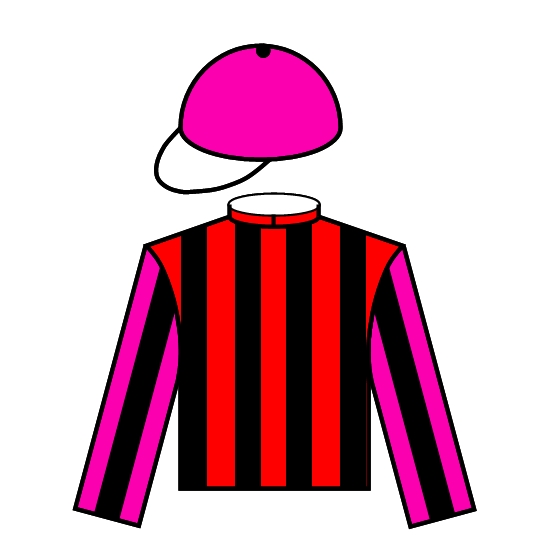 香港4閹12611513 (6-3-1)1 (0-0-0)11 (6-2-1)2 (0-1-0)11 (5-3-1)9 (6-1-1)2 (1-1-0)莫雷拉蔡約翰品德高尚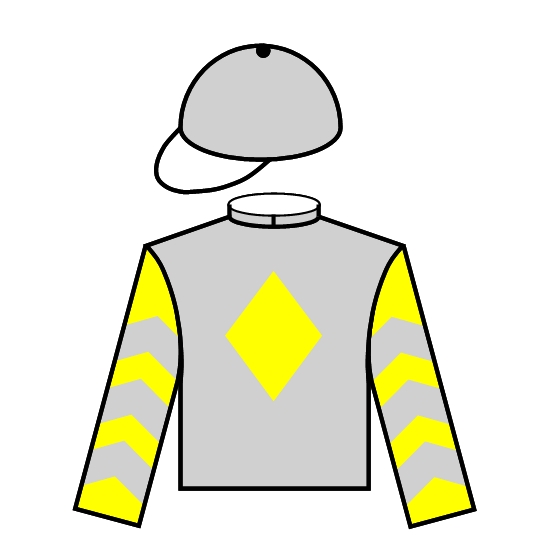 英國4閹12611316 (4-3-4)0 (0-0-0)12 (3-3-3)3 (1-0-0)4 (0-2-1)11 (4-1-1)0 (0-0-0)莫雅司徒德爵士嘉應之星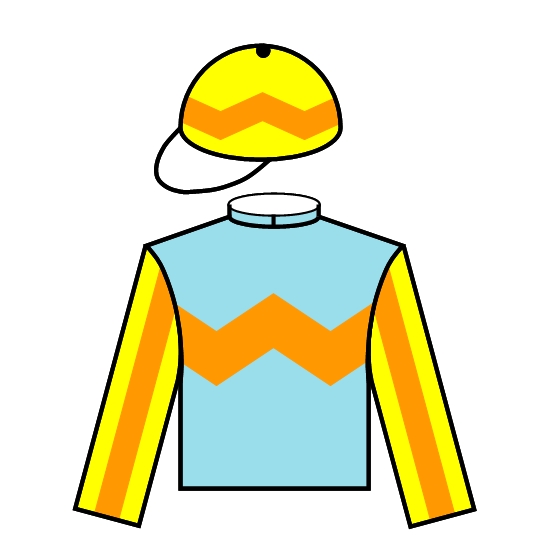 香港4閹12611215 (5-3-4)0 (0-0-0)14 (5-3-3)1 (0-0-1)11 (2-3-3)14 (5-3-4)7 (2-2-2)田泰安告東尼精明才子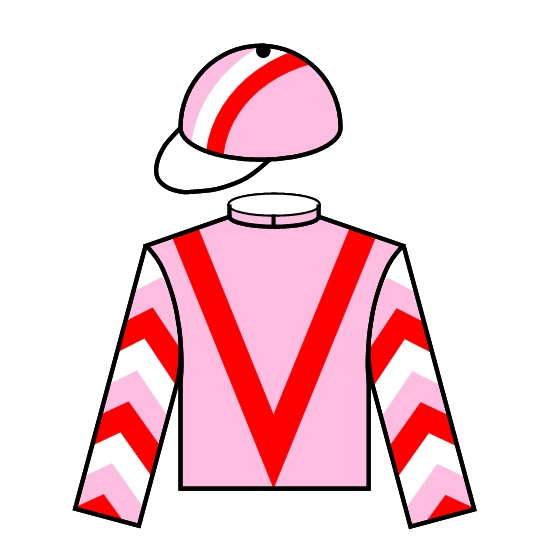 香港5閹12611124 (7-3-3)2 (0-0-1)22 (6-3-3)2 (1-0-0)20 (6-3-3)19 (5-1-3)9 (3-0-1)巴度羅富全龍船鼓響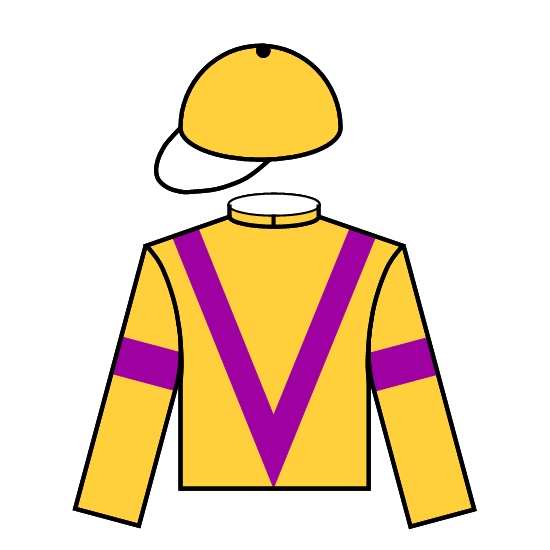 香港7閹12611044 (9-5-9)1 (0-0-0)41 (8-4-9)3 (1-1-0)41 (7-4-9)41 (8-4-9)16 (2-2-4)何澤堯姚本輝頌讚火星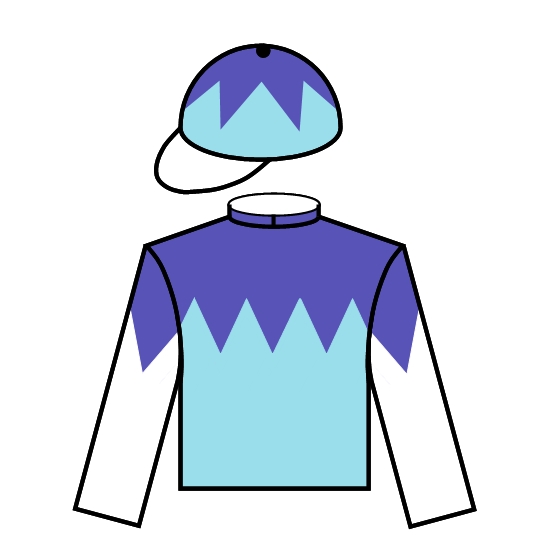 日本3雄1251168 (5-1-0)3 (2-0-0)8 (5-1-0)0 (0-0-0)3 (2-0-0)7 (5-1-0)0 (0-0-0)蘇銘倫友道康夫樸素無華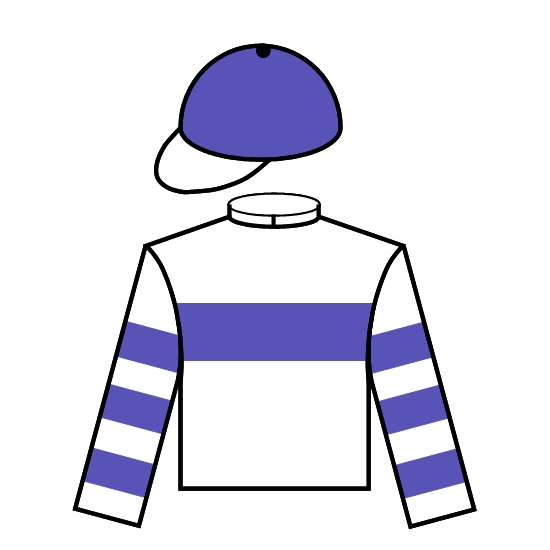 日本4雌12211310 (5-1-2)2 (1-0-0)10 (5-1-2)0 (0-0-0)6 (3-0-1)6 (4-0-1)0 (0-0-0)李慕華萩原清(過去二十屆)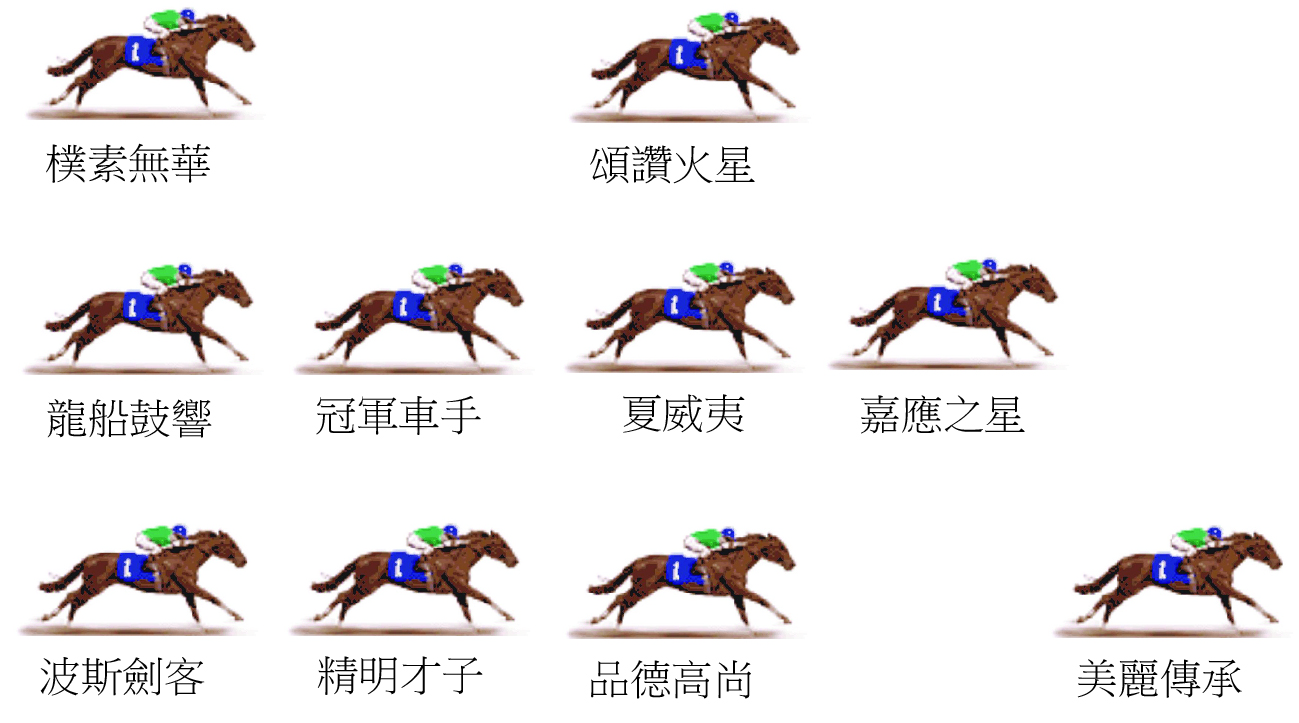 上屆香港一哩錦標，「美麗傳承」直領到底，但這並非這盃賽慣常贏馬跑法。依照往績，香港一哩錦標頭馬跑法不拘，甚至能於最後直路自外檔後發先至，當中包括「精彩日子」、「雄心威龍」、「好爸爸」、「奧運精神」以及「榮進寶蹄」。由於「美麗傳承」進行衛冕，將確保賽事步速不會慢，並會在轉直路彎時開始加快。預計步速 : 中等